Reduction Linocut Method Step by StepCopied from: http://nataliamoroz.com/reductionmethod.html Reduction Linocut Method Step by StepCopied from: http://nataliamoroz.com/reductionmethod.html 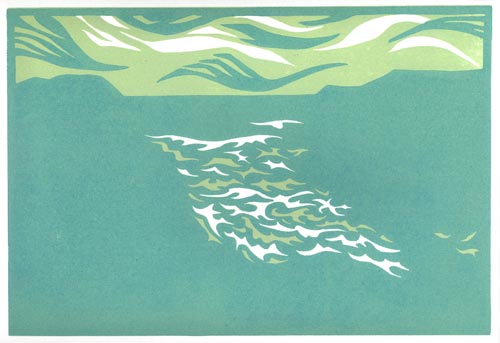 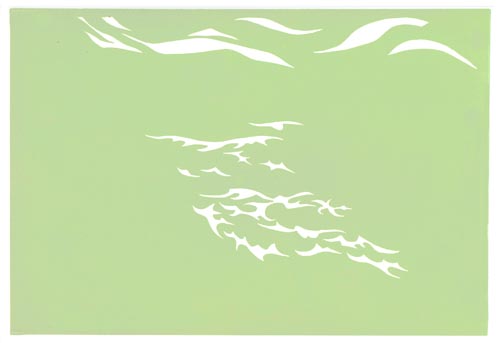 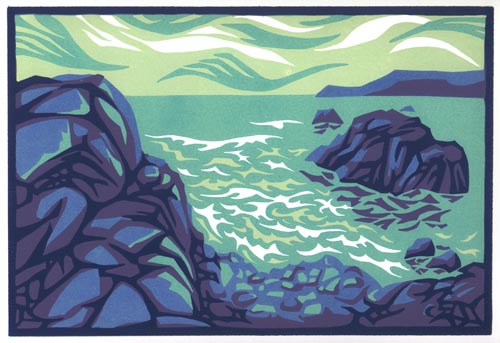 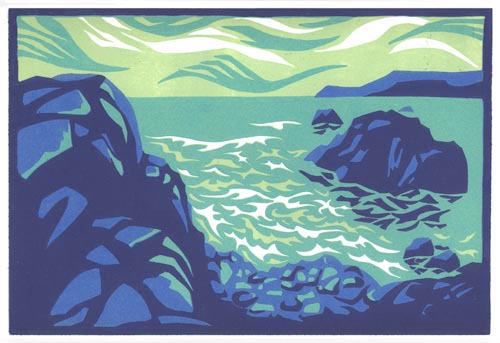 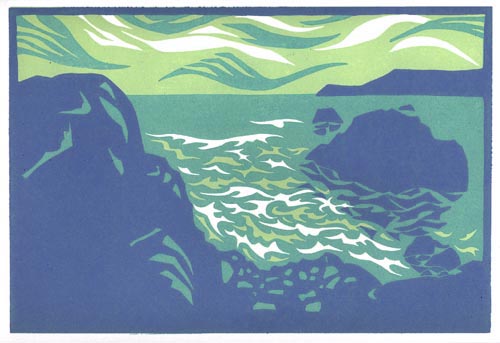 